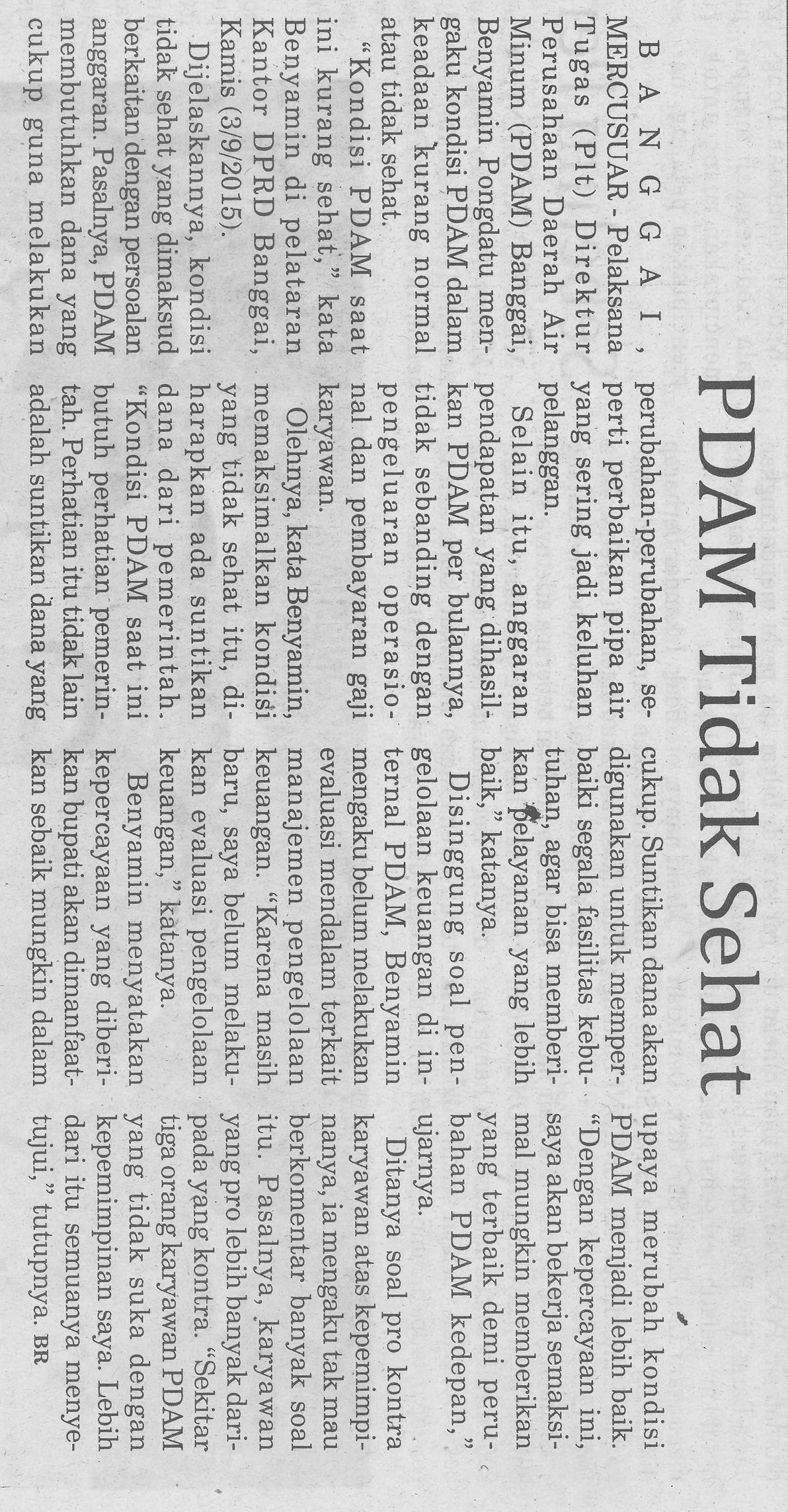 Harian    :MercusuarKasubaudSulteng IIHari, tanggal:Jumat, 4  September 2015KasubaudSulteng IIKeterangan:PDAM Tidak SehatKasubaudSulteng IIEntitas:BanggaiKasubaudSulteng II